附件2：学习笔记：习近平总书记四次调研，对主题教育提出了这些要求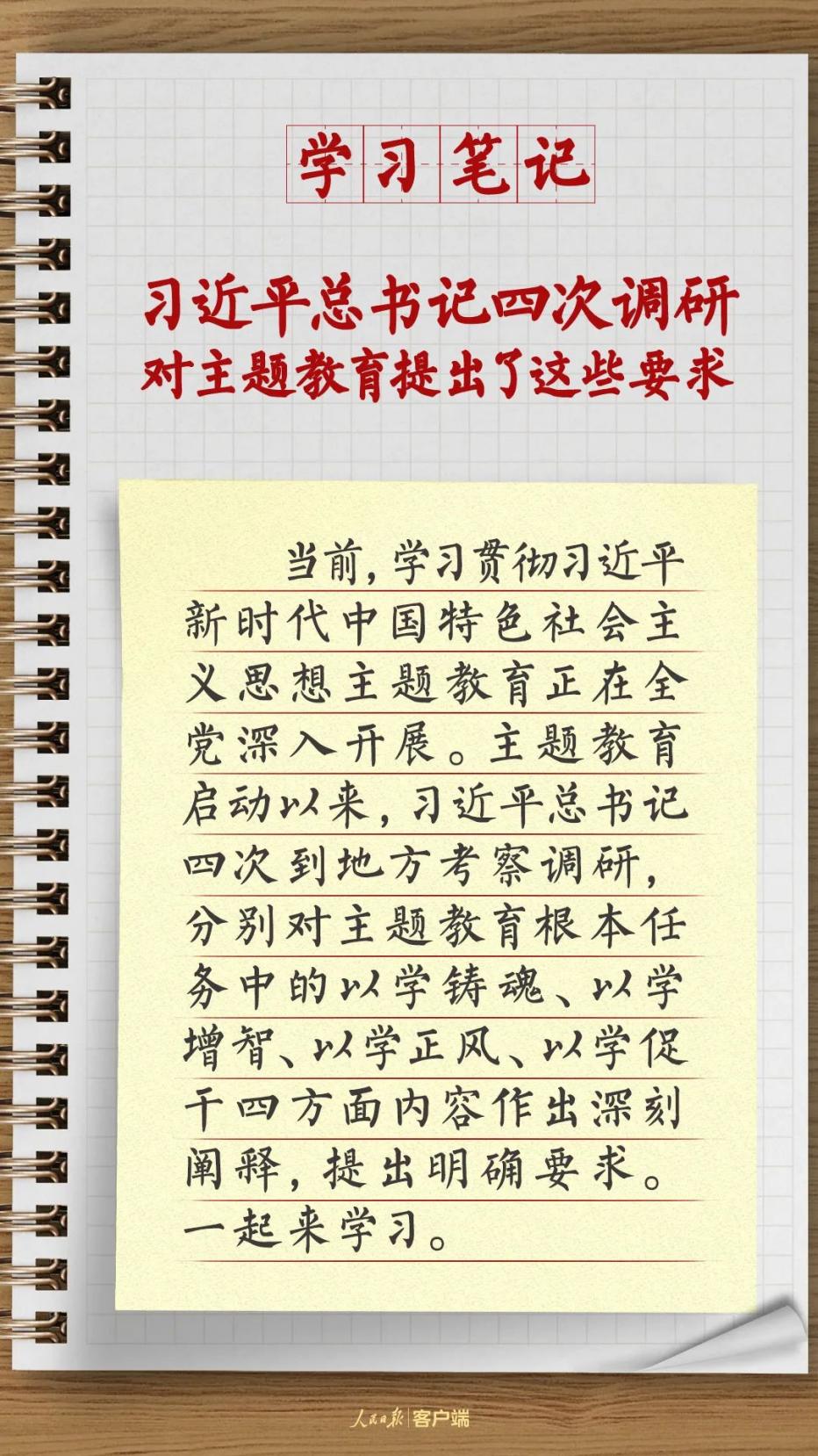 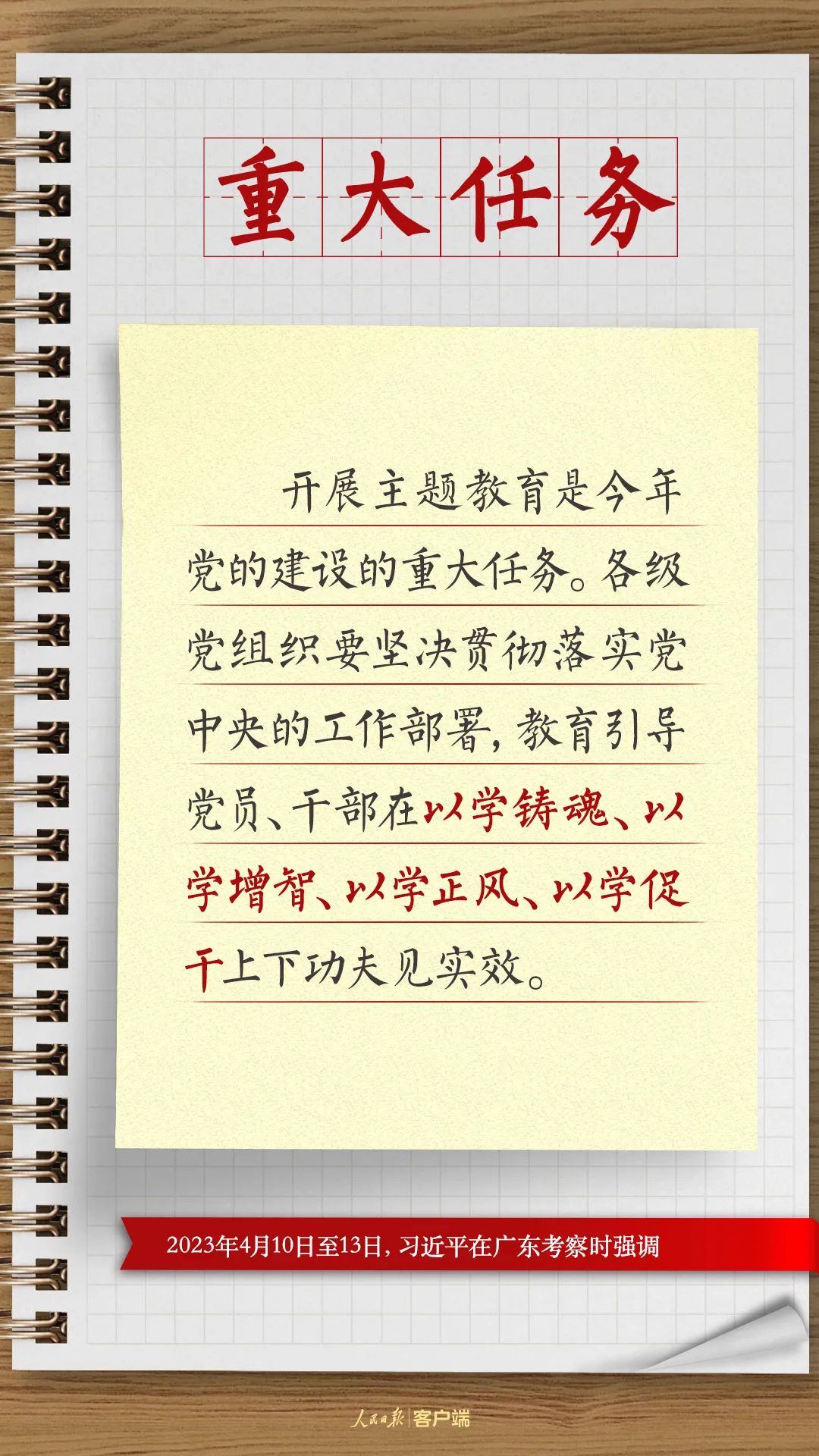 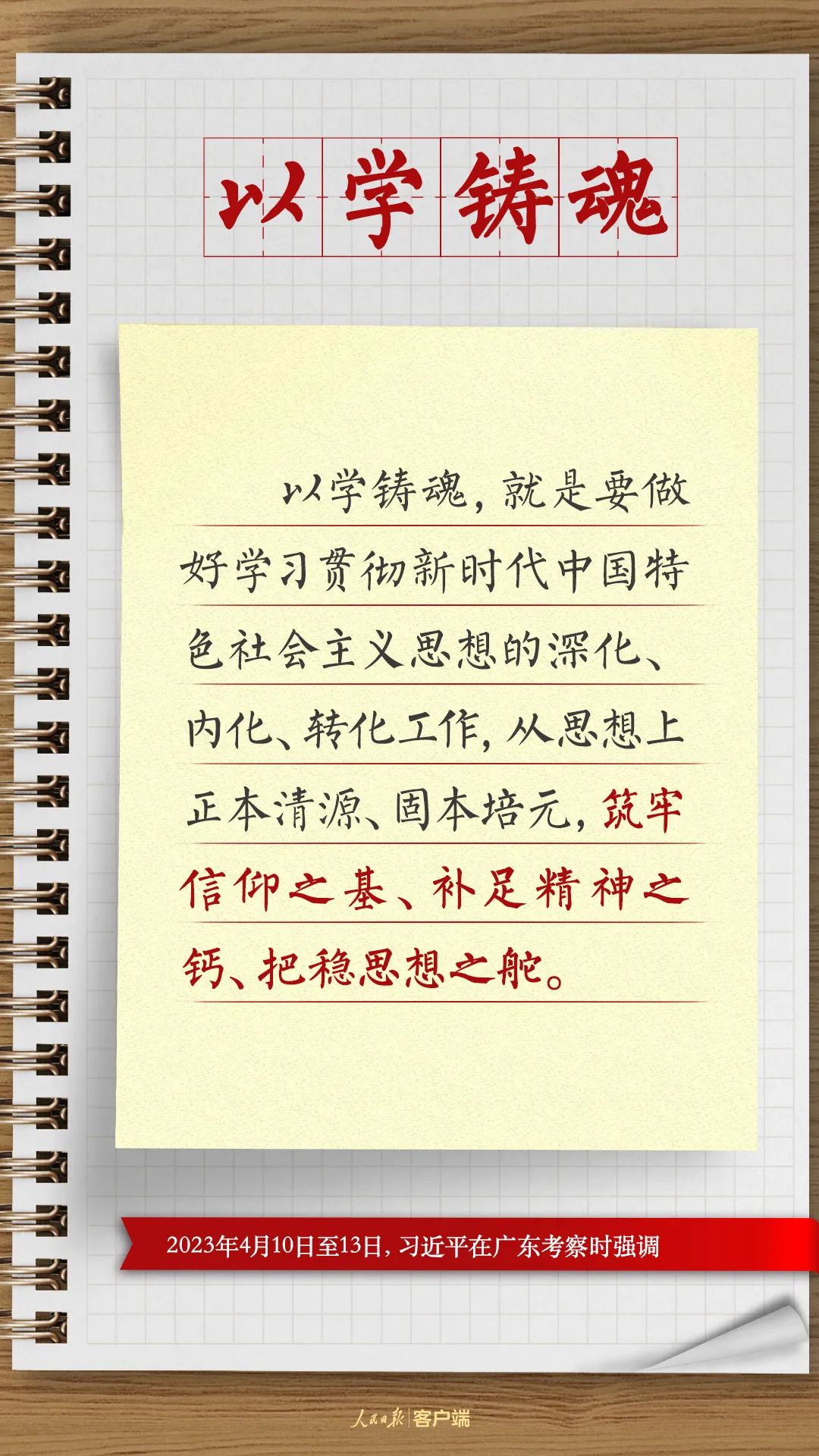 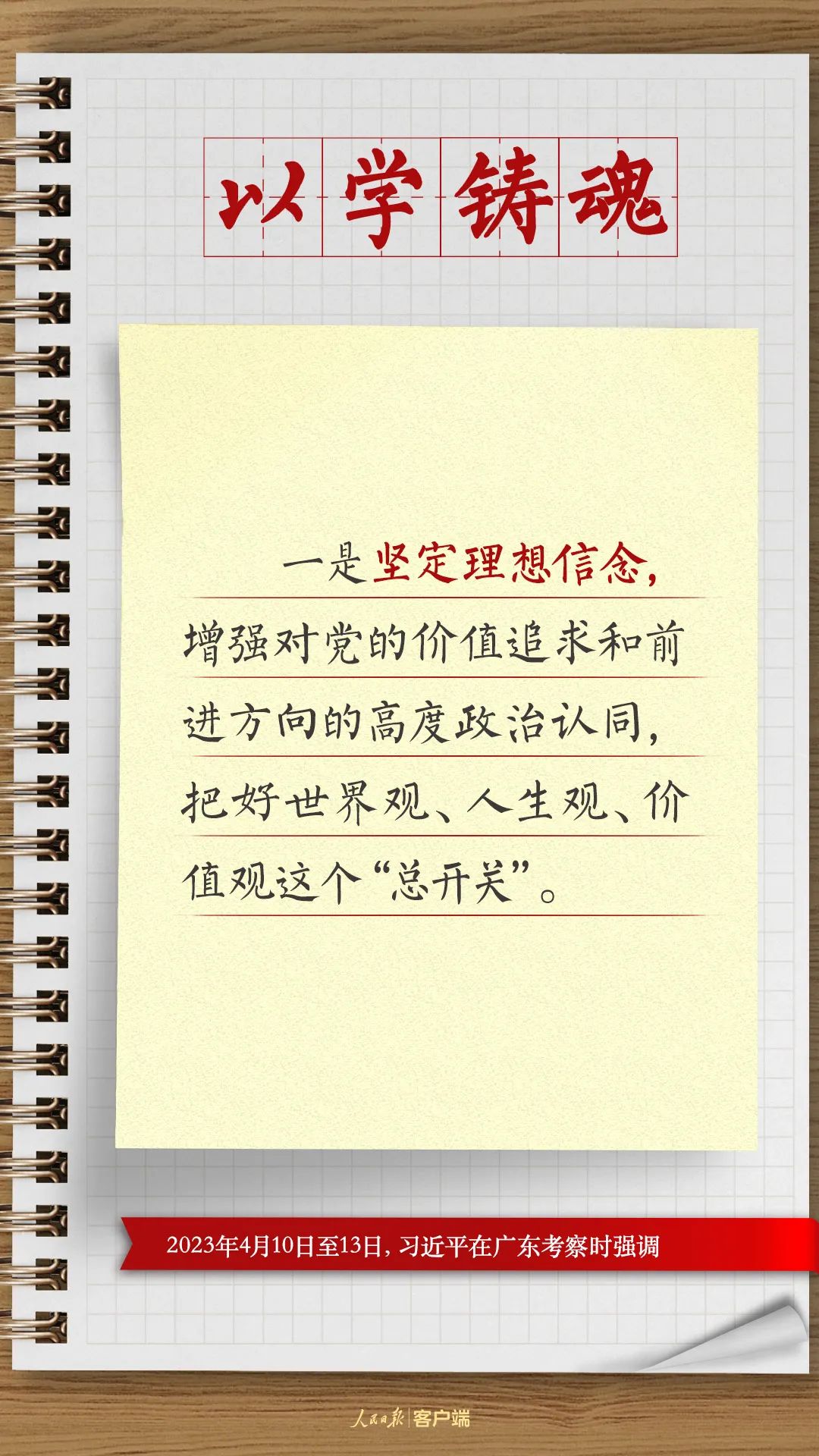 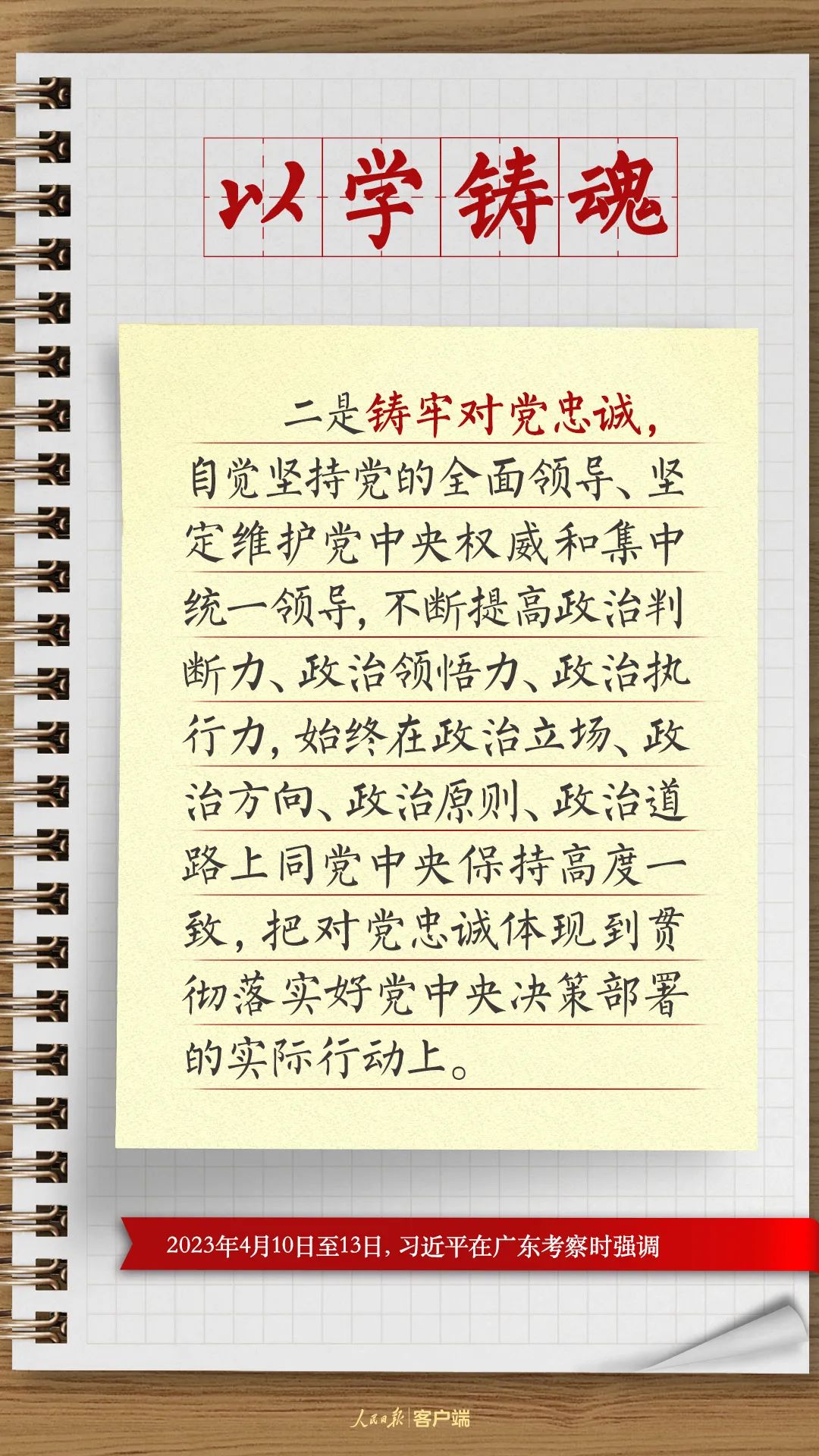 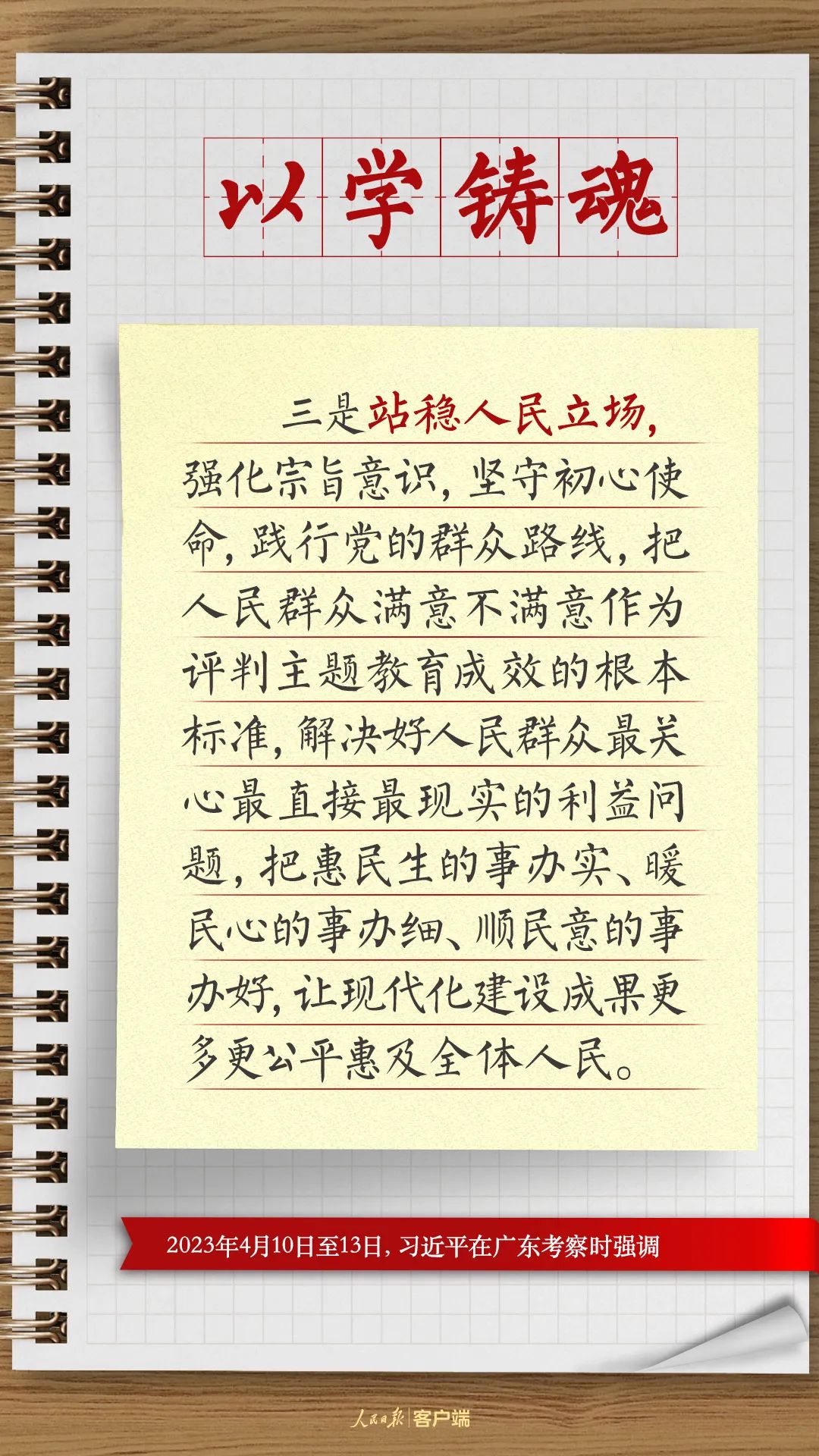 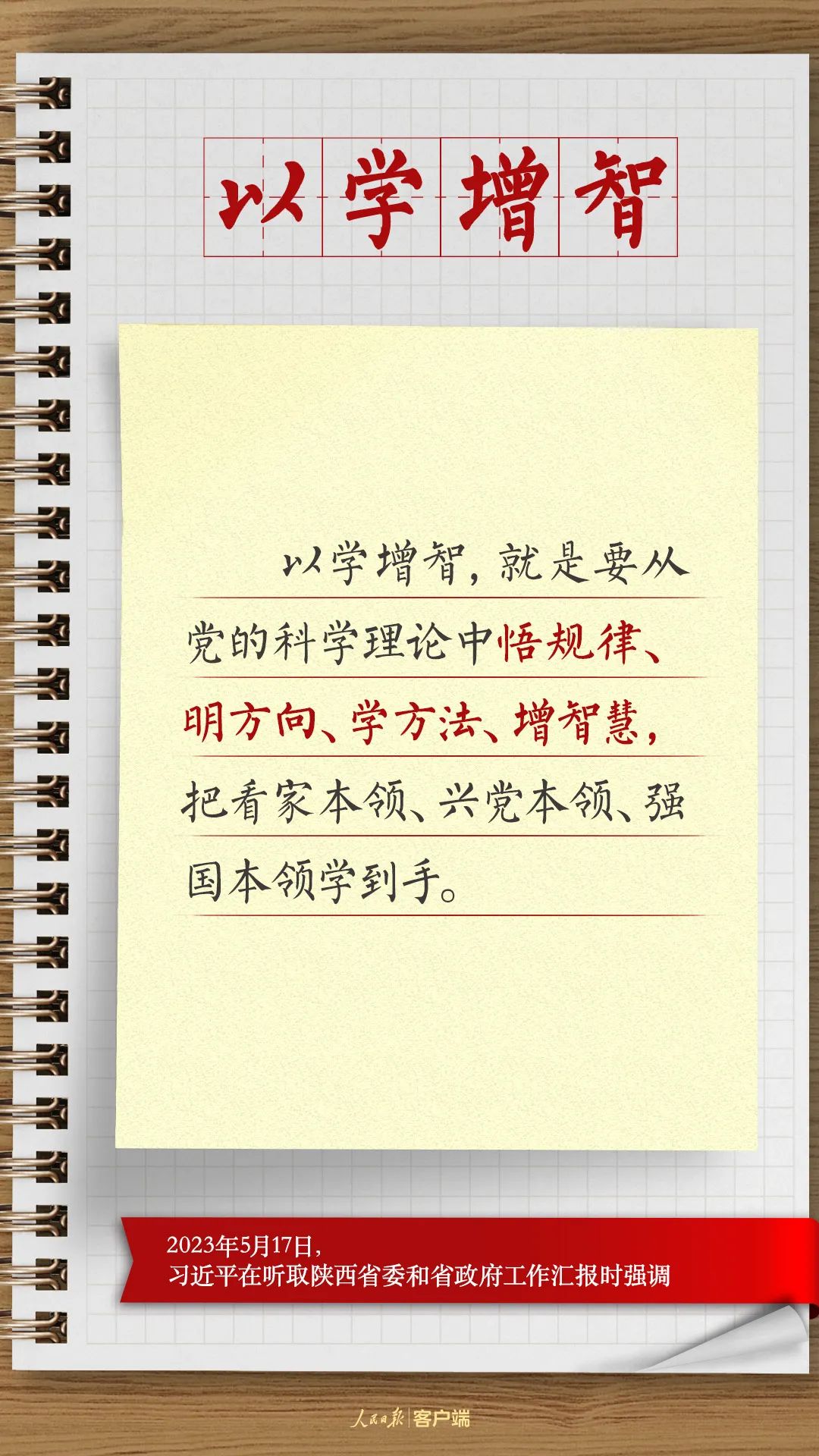 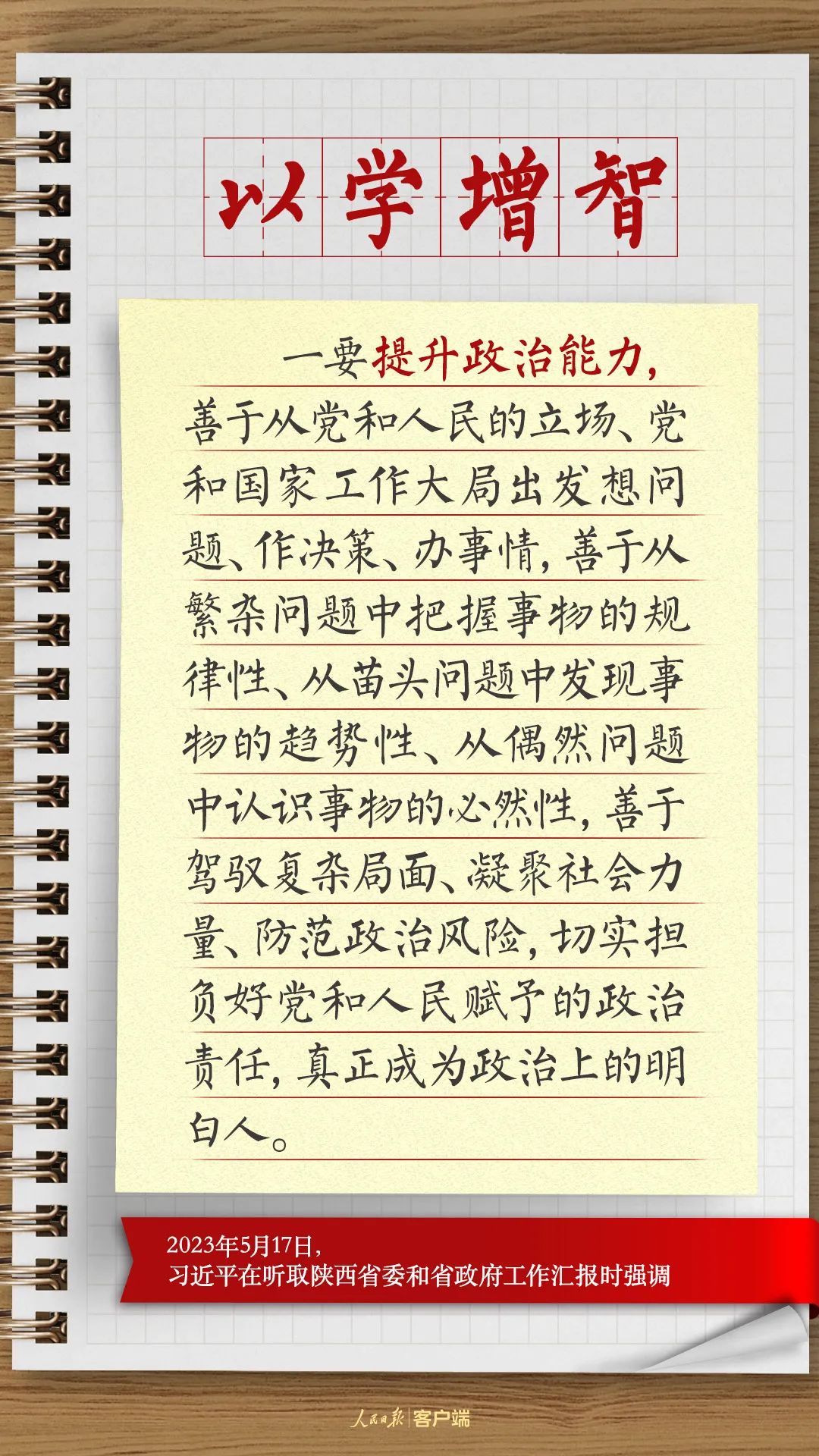 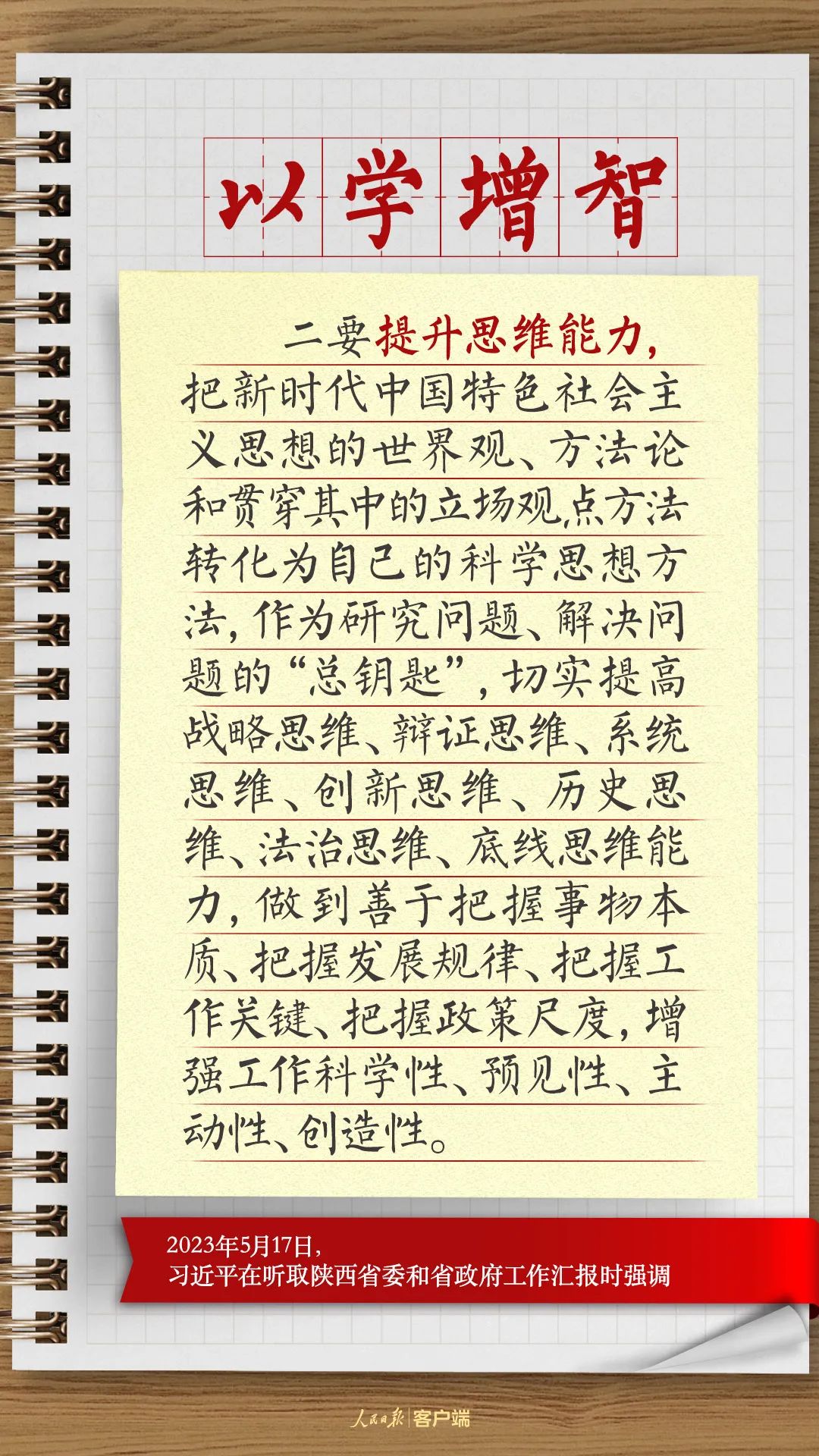 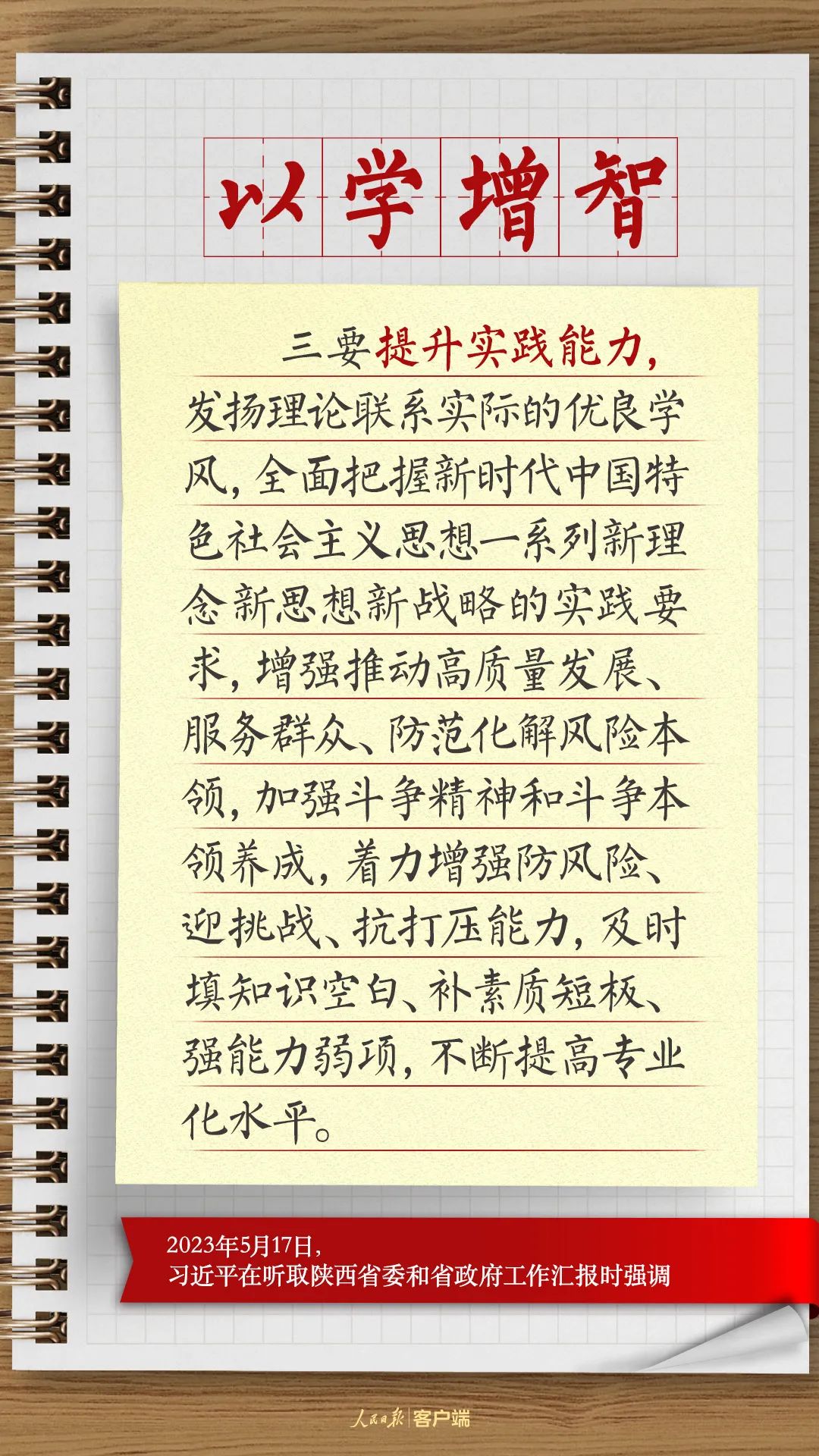 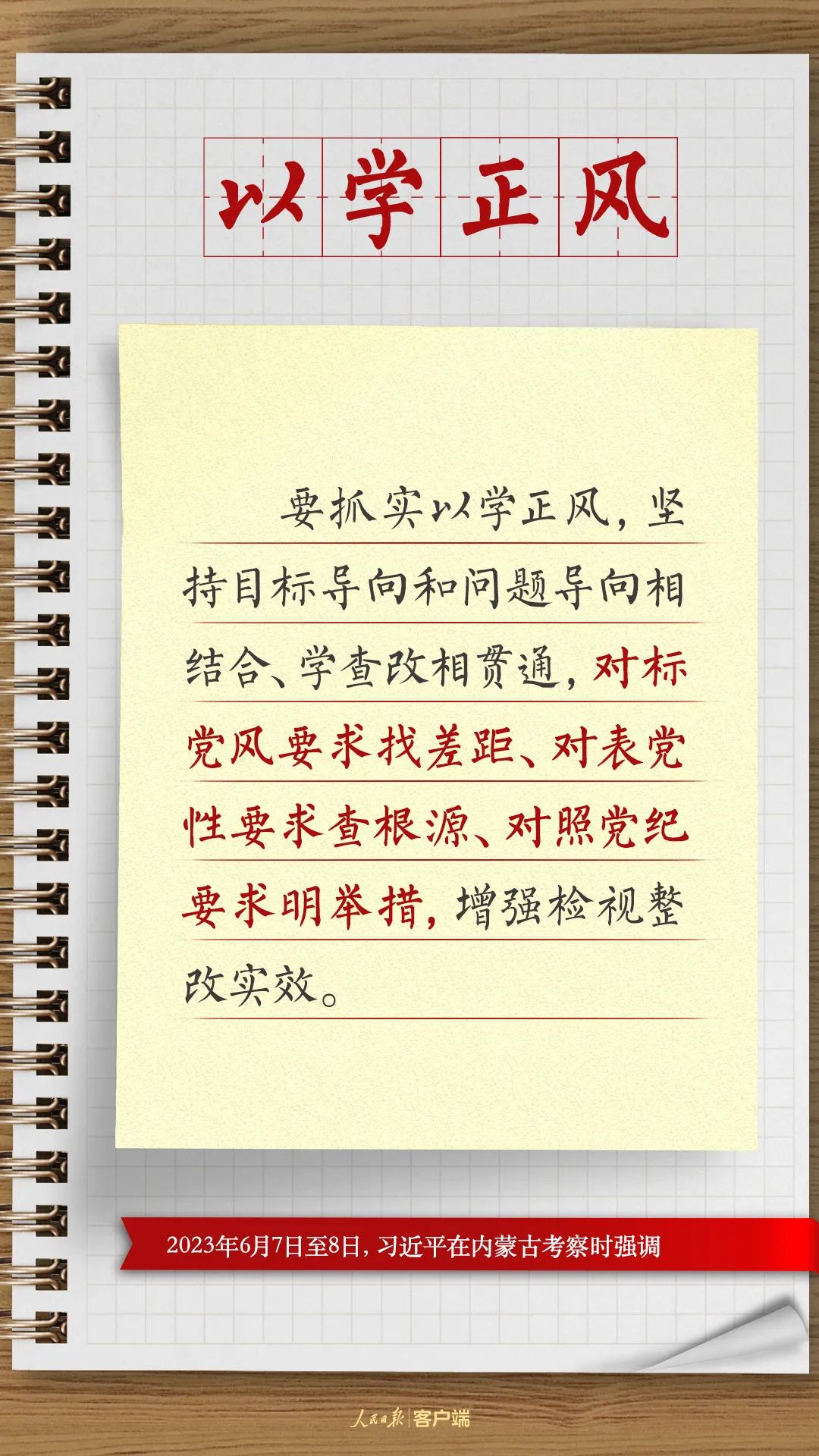 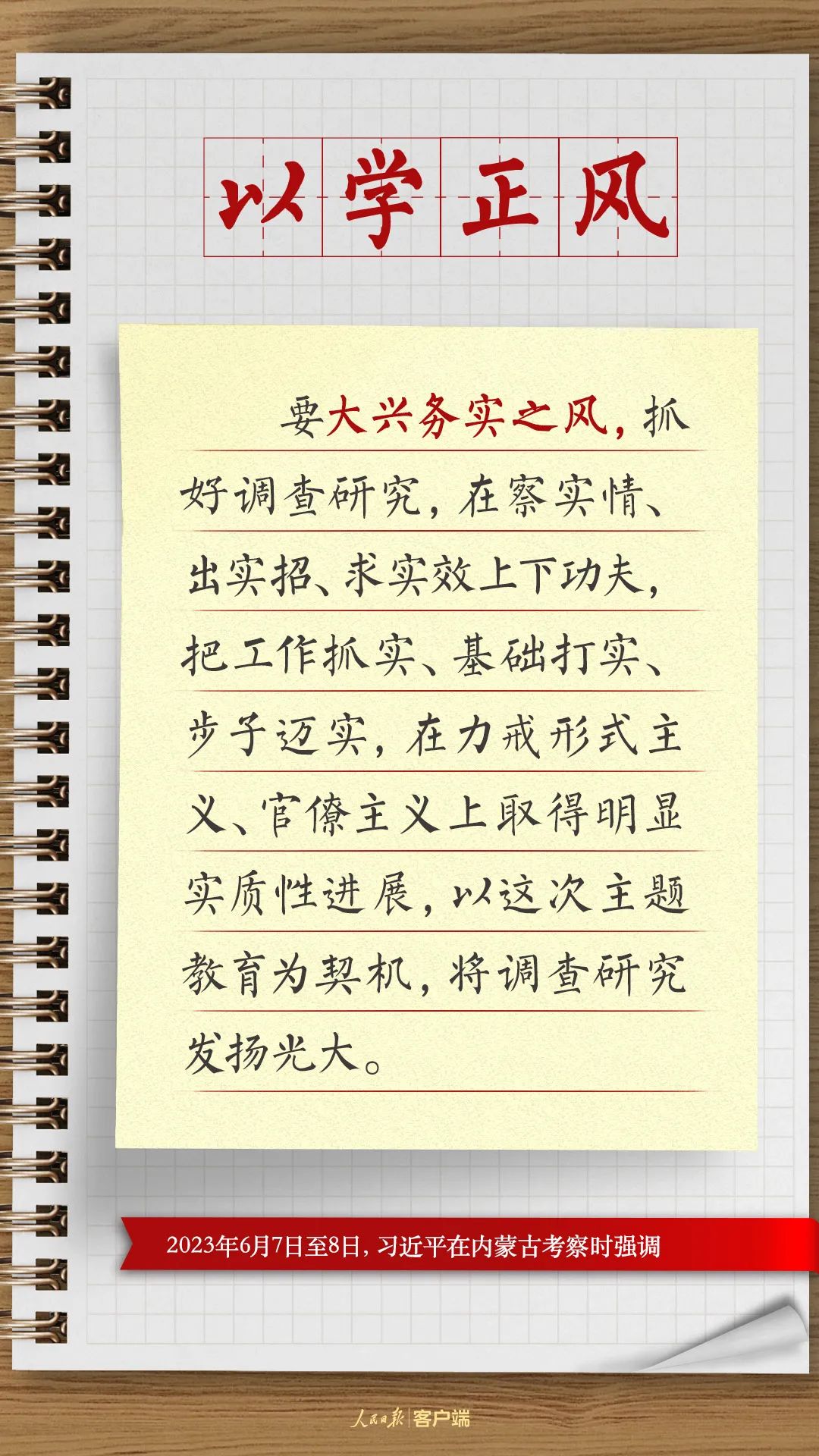 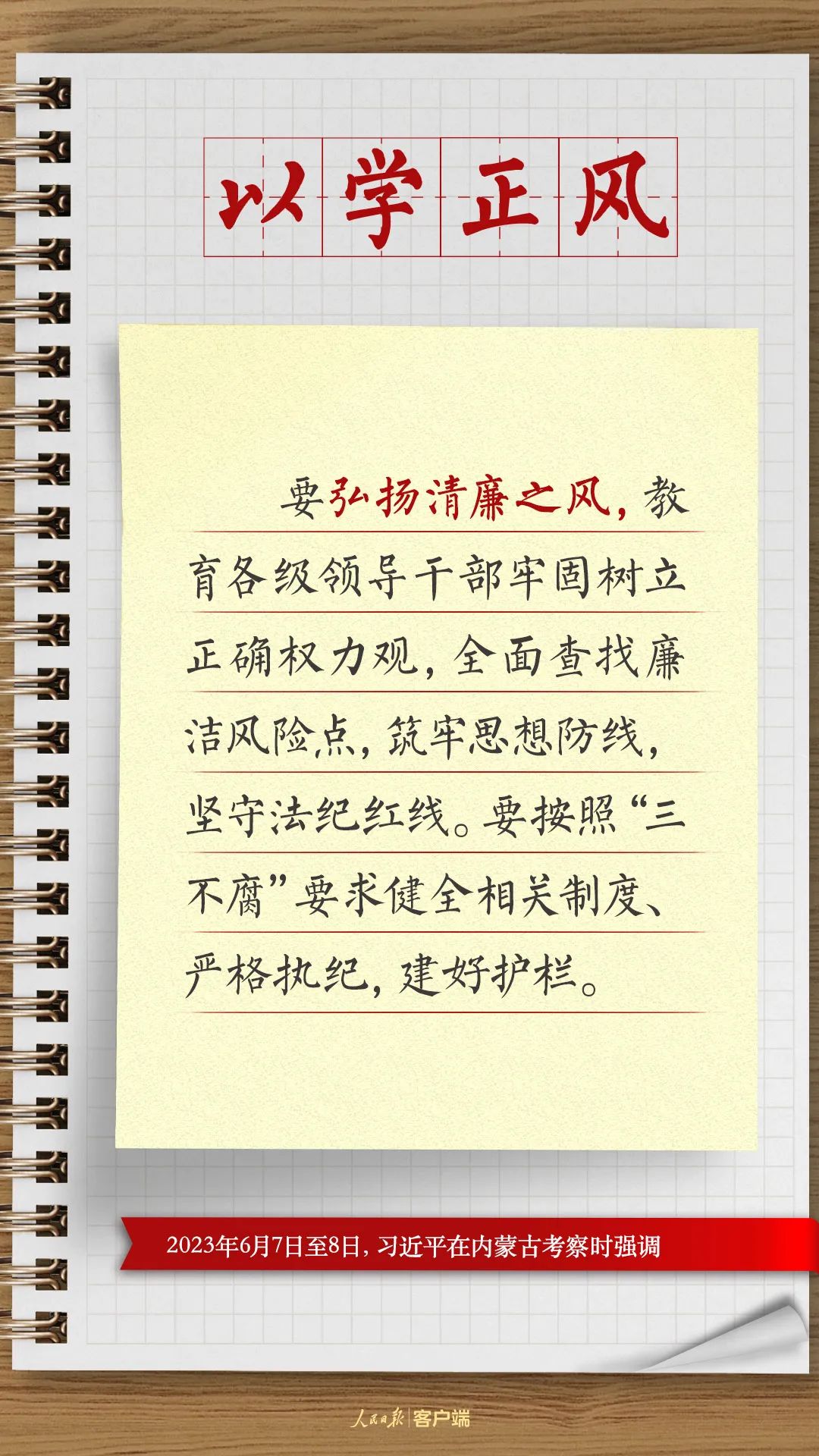 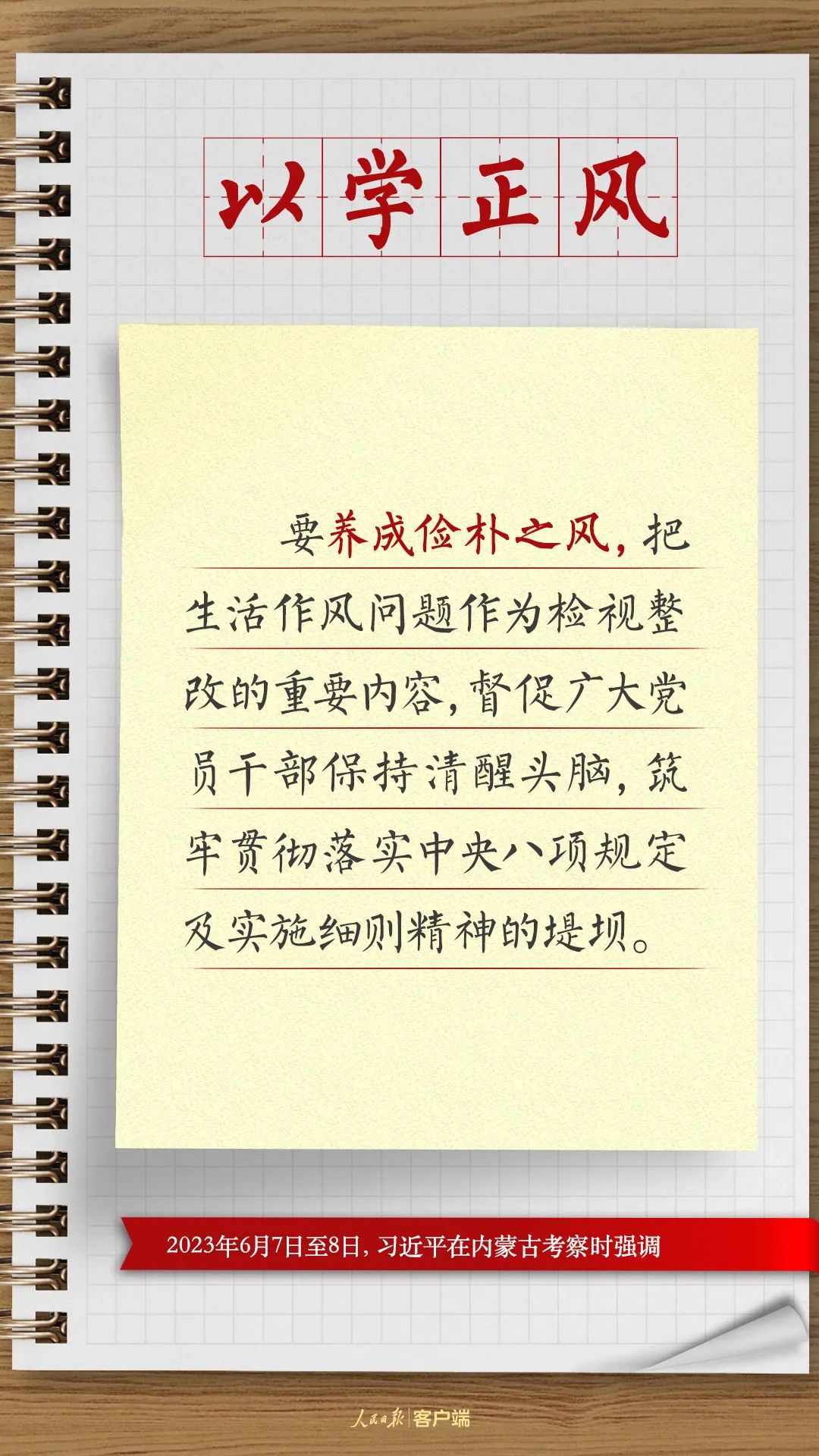 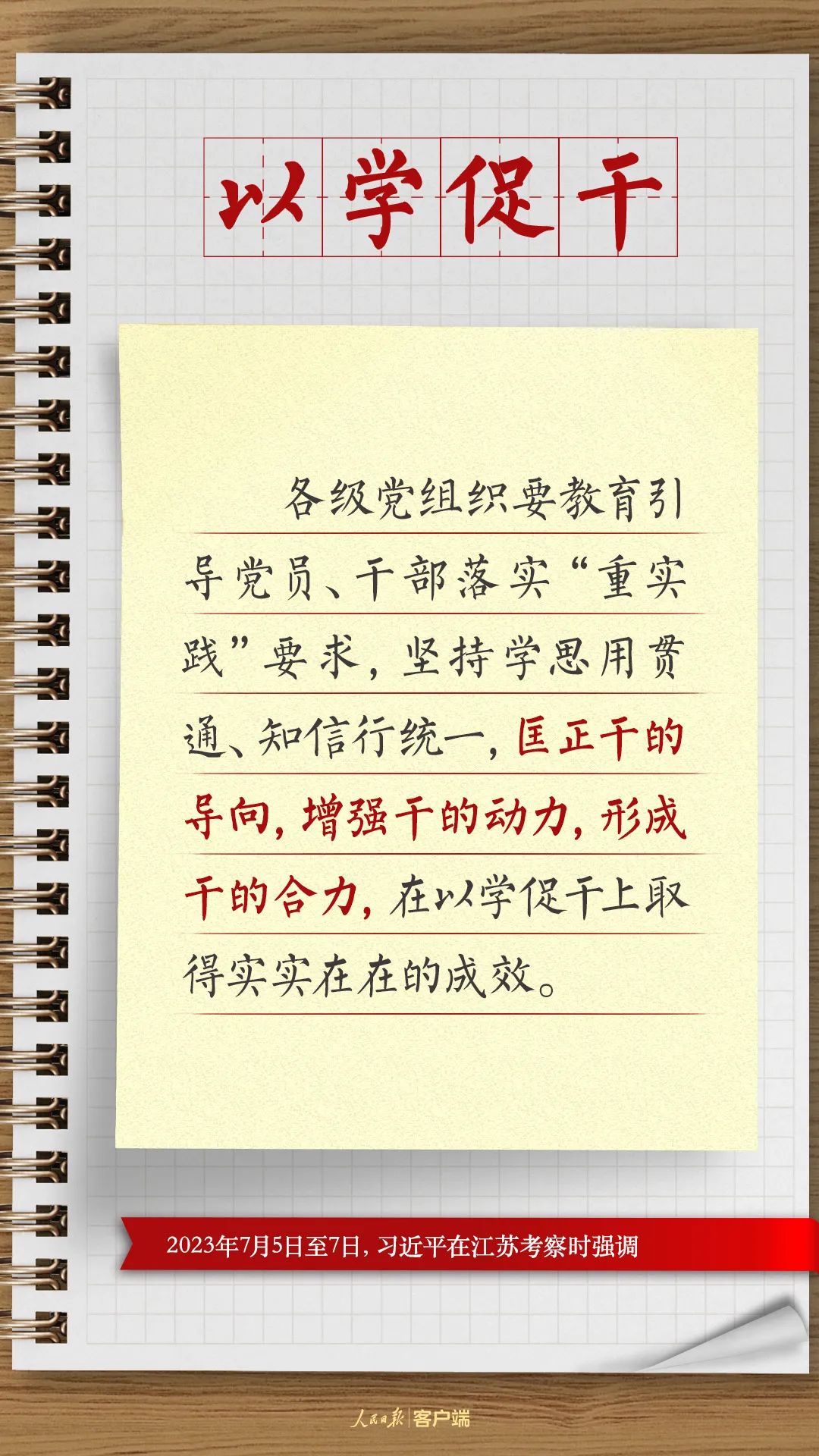 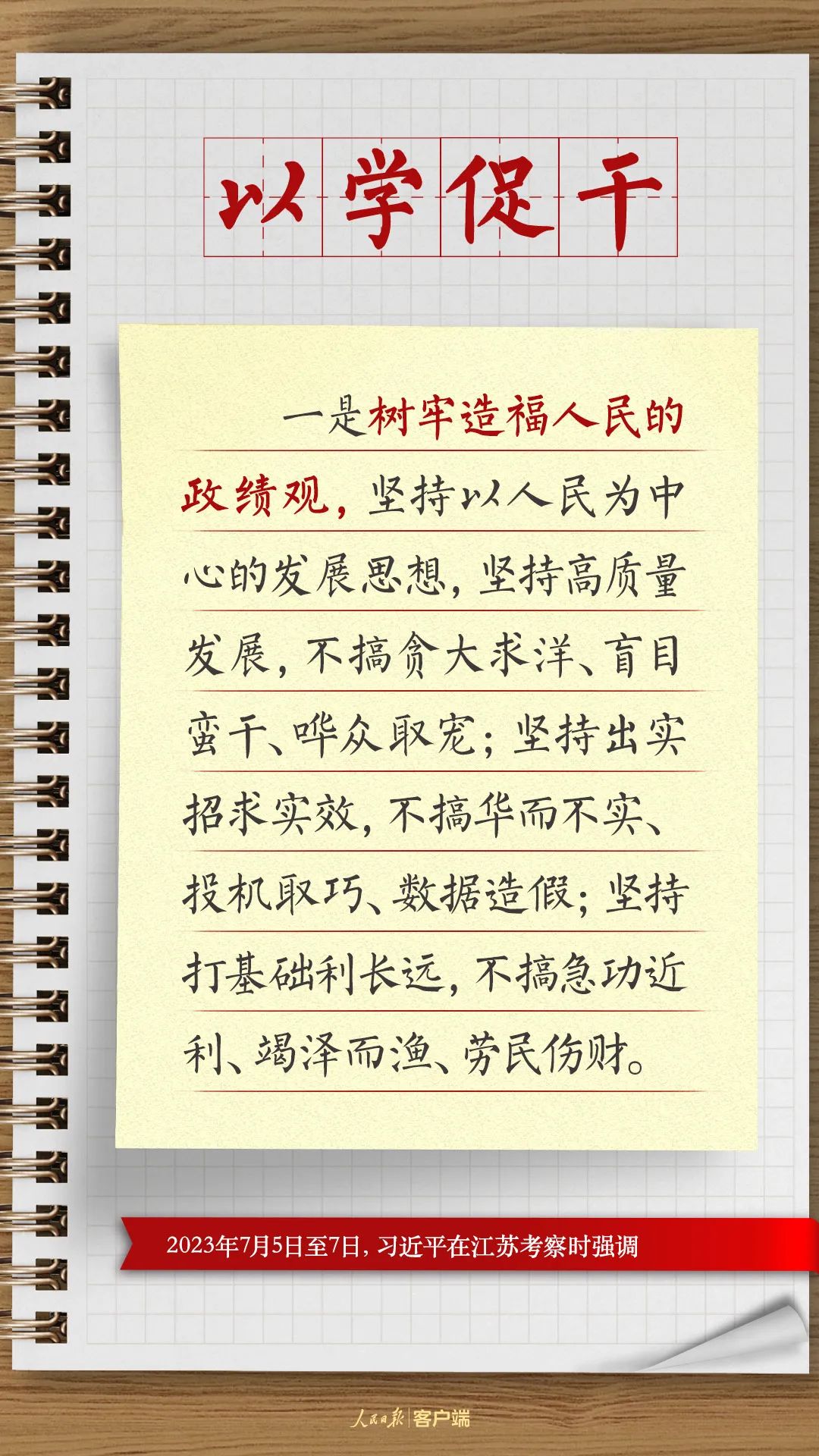 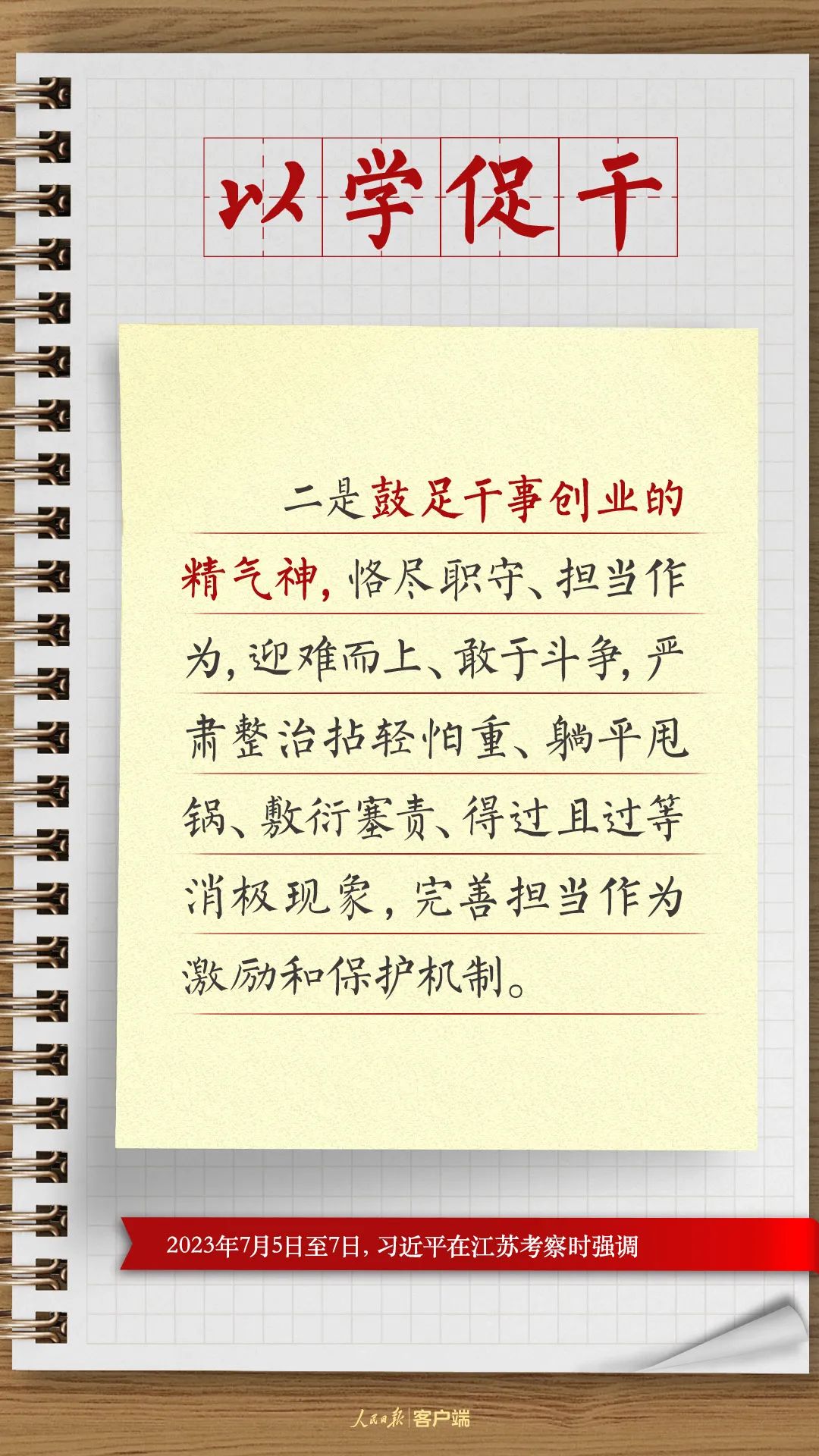 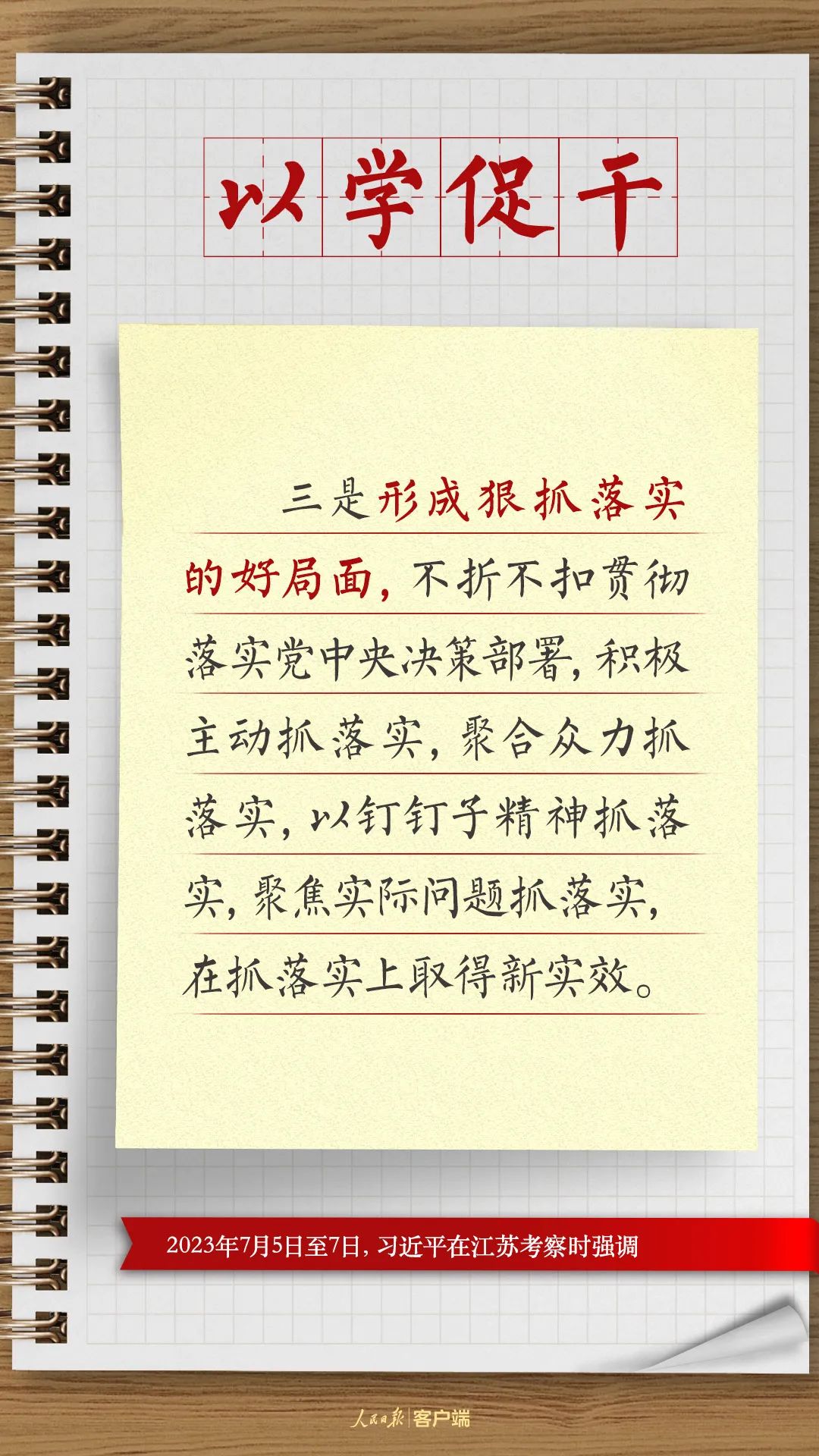 